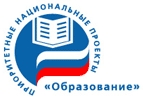 ПРИОРИТЕТНЫЙ НАЦИОНАЛЬНЫЙ ПРОЕКТ «ОБРАЗОВАНИЕ»КОНКУРС на получение денежного поощрения лучшими учителями Краснодарского края Публичная презентация результатов деятельности учителя Королева Марина Васильевна,учитель географии и кубановедения  МБОУ СОШ № 9Щербиновский район станица Новощербиновская  2013 ПРИОРИТЕТНЫЙ НАЦИОНАЛЬНЫЙ ПРОЕКТ «ОБРАЗОВАНИЕ»КОНКУРС на получение денежного поощрения лучшими учителями Краснодарского края Информация о профессиональных достижениях учителя географии и кубановедения  МБОУ СОШ №9 Королевой  Марины Васильевны 2013Королева Марина Васильевна,учитель географии и кубановедения  МБОУ СОШ № 9Щербиновский район 1.1. Ежегодная позитивная динамика среднегодовой оценки учащихся          Учащиеся учителя  географии и кубановедения Королевой  Марины Васильевны  показывают позитивную динамику среднегодовой оценки учащихся по географии  в 2009,2010,2011.   Динамика  среднегодовой оценки учащихся  по географии1.2. Ежегодная позитивная динамика качества знаний учащихся        Учащиеся учителя географии и кубановедения Королевой  Марины Васильевны  показывают  позитивную  динамику  качества знаний учащихся по предмету география    за период с 2009 по 2011учебный  год .Динамика  качества знаний учащихся по географии    1.3 Результаты государственной (итоговой) аттестации выпускников  9, 11 (12) классов. (все выпускники 9 классов получили удовлетворительные результаты на экзамене, проводимом ТЭК, по предмету, преподаваемому учителем)      Выпускники учителя географии и кубановедения  Королевой Марины Васильевны  за три последних учебных года   не сдавали  экзамен, проводимый  ТЭК, по географии.    1.3 Результаты государственной (итоговой) аттестации выпускников  9, 11 (12) классов.( все выпускники 11 (12) классов получили удовлетворительные результаты ЕГЭ по предмету, преподаваемому учителем)           В 2010-2011 учебном году два выпускника МБОУ СОШ №9 сдавали  экзамен  по географии по материалам в форме ЕГЭ.  Все выпускники 11 класса, сдававшие экзамен,  получили удовлетворительные результаты ЕГЭ по географии, преподаваемой учителем Королевой Мариной Васильевной.    1.4 Качество результатов государственной (итоговой) аттестации выпускников  9, 11 (12) классов.(средний балл по ЕГЭ выпускников 11 (12) классов выше среднекраевого показателя)Выпускники учителя географии и кубановедения, сдававшие экзамен по географии по материалам в форме ЕГЭ получили средний балл выше  среднекраевого показателя.      2.1. Достижения   учащихся   в этапах:     Всероссийской олимпиады школьников; региональной олимпиады по кубановедению, журналистике, политехнической, математике-8 класс;конкурса научных проектов школьников в рамках научно-практической конференции «Эврика», «Эврика, ЮНИОР» Малой академии наук учащихся Кубани.( подготовка победителей (1 место) и призёров (2-3 место) муниципального уровня)   Ежегодно учитель географии и кубановедения Королева Марина Васильевна  готовит победителей и призеров муниципального уровня олимпиад   и викторин по географии и кубановедению.    2.1. Достижения   учащихся   в этапах:     Всероссийской олимпиады школьников; региональной олимпиады по кубановедению, журналистике, политехнической, математике-8 класс;конкурса научных проектов школьников в рамках научно-практической конференции «Эврика», «Эврика  ЮНИОР» Малой академии наук учащихся Кубани ( подготовка победителей (1 место) и призёров (2-3 место) муниципального уровня)         Учащиеся учителя географии и кубановедения  Королевой Марины Васильевны постоянно принимают участие и становятся победителями и призерами  муниципального конкурса научных проектов школьников в рамках научно-практической конференции «Эврика», «Эврика ЮНИОР» Малой академии наук учащихся Кубани.2.1. Достижения   учащихся   в этапах:    Всероссийской олимпиады школьников; региональной олимпиады по кубановедению, журналистике, политехнической, математике-8 класс;конкурса научных проектов школьников в рамках научно-практической конференции «Эврика», «Эврика, ЮНИОР» Малой академии наук учащихся Кубани.( подготовка учащихся победителей (1 место) и призеров зонального уровня (2-3 место))        Учитель Королева Марина Васильевна руководит подготовкой призеров  и победителей  зонального уровня конкурса научных проектов школьников в рамках научно-практической конференции «Эврика», «Эврика  ЮНИОР» Малой академии наук учащихся Кубани.2.2. Достижения  учащихся   или команды учащихся в очных турах олимпиад (кроме п. 2.1.), спортивных конкурсах, в очных, очно-заочных турах интеллектуальных, творческих, проектных конкурсов (кроме п.2.1.), фестивалях, выставках муниципального и более высокого уровней.        Учащиеся учителя  географии и кубановедения Королевой Марины Васильевны  являются постоянными участниками, победителями и призерами  творческих, проектных конкурсов, фестивалей муниципального и более высокого уровней.     2.2. Достижения  учащихся   или команды учащихся в очных турах олимпиад (кроме п. 2.1.), спортивных конкурсах, в очных, очно- заочных турах интеллектуальных, творческих, проектных конкурсов (кроме п.2.1.), фестивалях, выставках муниципального и более высокого уровней.Учащиеся учителя географии и кубановедения Королевой Марины Васильевны призеры краевого уровня творческих, проектных конкурсов, фестивалей.2.2. Достижения  учащихся   или команды учащихся в очных турах олимпиад (кроме п. 2.1.), спортивных конкурсах, в очных, очно- заочных турах интеллектуальных, творческих, проектных конкурсов (кроме п.2.1.), фестивалях, выставках муниципального и более высокого уровней.                 В 2008-2009 учебном году учащаяся  МБОУ СОШ № 9 Королева Анастасия приняла участие   в V Международном литературно-художественном Конкурсе для детей и юношества «Гренадеры, вперед!» , конкурс-эстафета «Душа моей Родины». Творческая работа по теме «Распахнутая солнцу Новощербиновская» получила Диплом победителя Конкурса.3.1. Благоприятный психологический климат в классах,  в которых работает учитель (как предметник).         Королева Марина Васильевна работает в МБОУ СОШ №9  учителем географии, кубановедения, ОПК.  С 2004 преподаватель в казачьем классе.  За время работы   Королевой Марины Васильевны не поступало мотивированных жалоб на учителя, конфликтных ситуаций с учащимися, родителями не зафиксировано. Учащиеся МБОУ СОШ № 9 не пропускают занятия учителя географии и кубановедения без уважительных причин.     3.2.Благоприяный психологический климат в классе, заключающийся в совокупности  следующих условий  в период классного руководства учителя:-отсутствие в классе необучающихся;-отсутствие в классе учащихся, имеющих правонарушения и совершивших преступления;-отсутствие в классе учащихся, нарушивших Закон Краснодарского края №1539-КЗ        Учитель Королева Марина Васильевна является классным руководителем в 6Б классе. За время работы учителя Королевой  Марины Васильевны в должности классного  руководителя не выявлены необучающиеся учащиеся, учащиеся, имеющие правонарушения и совершившие преступления. В классе отсутствуют учащиеся, нарушившие Закон Краснодарского края №1539-КЗ.      3.3 Работа учителя по обучению и воспитанию на основе историко-культурных традиций кубанского казачества в классах казачьей направленности    Учитель географии и кубановедения  Королева Марина Васильевна, является преподавателем  в классе казачьей направленности с  2004   года, с момента создания класса.    На сегодняшний день в классе казачьей направленности обучается     26   учащихся.   В данном классе  учитель преподает предметы «История казачества», «Традиции казачества», «Основы православной культуры». В 2011-2012 учебном году являлась руководителем кружка «Казачьи игры и забавы»,  который посещали  20 учащихся школы.   Учащиеся класса казачьей направленности на уроках учителя Королевой Марины Васильевны занимаются углубленным изучением истории  казачества, знакомятся с традиционным укладом жизни казаков.     Результатом работы  учителя Королевой Марины Васильевны  в классе казачьей направленности является   активная  поисковая и исследовательская деятельность учащихся по изучению  истории и традиций станицы Новощербиновской.  Учащиеся казачьего класса являются активными участниками муниципальных и краевых творческих и научно-исследовательских конкурсов по истории казачества.      Королева Марина Васильевна награждена Благодарственным письмом атамана Новощербиновского казачьего общества  Акульша   А.И. за активное и действенное участие в жизни казачества, за сохранение казачьих традиций, за подаваемый пример подрастающему поколению.      3.4. Работа  учителя по пропаганде здорового образа жизни и организации спортивно-массовой занятости учащихся, в том числе участию во Всекубанской спартакиаде школьников .   С 1 сентября 2011 года Королева Марина Васильевна является  классным руководителем в 5Б классе. В классе обучается 14 учащихся.    Для успешного учебно-воспитательного процесса был составлен  план воспитательной работы, в котором  отведено значительное место системе по пропаганде здорового образа жизни. Данная система получила название «Я и мое здоровье».  Цель системы: Создание условий для формирования личностных ресурсов, обеспечивающих развитие у детей и подростков социально-нормативного жизненного стиля с преобладанием ценностей здорового образа жизни.Задачи программы: - проведение диагностического исследования учащихся с целью выявления отношения учащихся класса к ведению здорового образа жизни;-   работа классного руководителя по привлечению учащихся класса к занятию в спортивных кружках и секциях;-   работа классного руководителя по привлечению учащихся класса к участию во Всекубанской спартакиаде школьников;-проведение  цикла классных часов, часов общения по пропаганде здорового образа жизни; -   привлечение родителей класса в работу по пропаганде здорового образа жизни; Принципы:- целенаправленность мероприятий;- учет возрастных и психофизических особенностей школьников;- учет возрастных потребностей школьников;- активное участие школьников в мероприятиях в сочетании с           психолого-педагогическим руководством.Основные направления программыи мероприятия по ее реализации   Результатом работы данной системы является, что 90 % учащихся 5Б класса заняты в спортивных    школьных секциях и  спортивных секциях  дополнительного образования.         В 2011-2012 уч. году и в 2012-2013 уч. году  учащиеся класса принимали участие  в муниципальном этапе  Всекубанской спартакиады школьников по настольному теннису(4 участника из класса) и волейболу (7 участников из класса).    3.5. Работа учителя по популяризации правильного питания  и организации горячего питания.      Большое внимание в воспитательной работе  классный руководитель 6 Б класса уделает популяризации правильного питания  и организации горячего питания. В плане воспитательной работы прослеживается система работы Королевой М.В. в данном направлении.  Система работы классного руководителя Королевой М.В.     по популяризации правильного питания  и организации горячего питания  Цель данной  системы:формирование у   учащихся класса  основ рационального питанияЗадачи:- формировать представления о необходимости заботы о своём здоровье;- способствовать осознанию важности правильного питания для здоровья;- воспитывать у детей культуру здорового питания.Форма и режим занятийТемы программы интегрированы  в уроки природоведения в 5 классе , в классные часы  и часы общения. Основные направления программыи мероприятия по ее реализацииИтоги работы системы по популяризации правильного питания  и организации горячего питания   Реализация данной системы работы классного руководителя  позволяет реально формировать у детей полезные навыки и привычки в области рационального питания, готовность выполнять правила здорового питания, а также определенные вкусовые предпочтения. Учащиеся обучаются  самостоятельно выбирать  наиболее полезные продукты и блюда для своего рациона.     Охват питанием в школьной столовой учащихся   класса в 2011,2012.2013 уч.году    составляла 100%   3.6. Увеличение численности учащихся, участвующих в мероприятиях (акции, инициативы) социальной направленности (развитие движения «новые тимуровцы», волонтерство, помощь пожилым людям, инвалидам, детям-сиротам и др.)           Учащиеся  классного руководителя Королевой М.В. постоянно участвуют в мероприятиях и акциях социальной направленности.  Учащиеся активны в акциях «Цветы ветерану», «Ветеран живет рядом», «Покормите птиц зимой!»           3.7. Реализация социальных  проектов – формирование практических навыков трудового обучения (воспитанников)   школьников, проектирование предпринимательской деятельности учащихся; –    развитие школьного музея, кабинета ОПК, кубановедения;         –  благоустройство  территории, пришкольного участка и теплиц, в том   числе уход за памятниками и др.        - издание школьной газеты (периодического издания), работа школьного радио, ТВ-студии, агитбригады, команды КВН.               Учащиеся классного руководителя Королевой Марины Васильевны  получают практические навыки  трудового обучения  во время дежурства  в классной комнате, в школьной столовой. Учащиеся всегда ответственно относятся к дежурству класса по школе.               За классным коллективом закреплена часть территории  пришкольного участка, который всегда ухожен. В 2010 учебном году учащиеся Королевой Марины Васильевны заложили Аллею Памяти, ухаживали за саженцами сирени, благоустроили Аллею Памяти.       В течение года учащиеся  организуют работу по благоустройству  станичных памятников жертвам голодомора, станичникам, погибшим во время Вов.        Учащиеся класса активно участвуют в работе поисковой группы школьных музейных комнат, пополняя экспозиции новыми экспонатами (фотографии, биографии ветеранов Вов, предметы казачьего быта)           Силами учащихся класса в 2011-2012 учебном году был создан этнический уголок в кабинете кубановедения «Подворье казака», оформлены стенды «Любимый уголок Земли», «Навстречу юбилею». По  итогам муниципального конкурса кабинетов кубановедения  кабинет  МБОУ СОШ №9  занял 2 место.                     В течение года учащиеся совместно с учителем географии и кубановедения выпускают школьные газеты. Их  тематика разнообразна- кубановедение,  экология, география, патриотическое воспитание.            В классе действует агитбригада, которая  показывала выступления по темам: «Мы за здоровый образ жизни!», «Занимательное краеведение», «Мы с тобой казаки!»               В 2012 -2013 уч. году учителем Королевой М.В. был разработан и внедрен социальный проект «Чистая станица»Социальный проект учащихся  МБОУ СОШ №9«Чистая станица»Проект разработан учителем географии и кубановедения МБОУ СОШ №9Королевой М.В.Цель  проекта:   улучшить экологическую ситуацию в станице Новощербиновской  и развить экологическое поведение у  молодёжи.Задачи  проекта:-  формирование  навыков  разумного  поведения среди жителей станицы;-  введение учащихся   в  мир  социальной  действительности;- воспитание   гуманной, социально  активной   личности, способной       любить   свою малую родину и бережно  к ней   относиться .Участники  проекта:  учащиеся  5-6  классов   МБОУ СОШ №9 станицы Новощербиновской, члены   тематической площадки «Юный краевед».Сроки  реализации  проекта :  летние каникулы, 1 месяц.Этапы  реализации  проекта:Подготовительный  этап: Сбор информации по теме проекта, разработка общих дел:-создание экологической карты станицы Новощербиновской;- трудовая акция «Чистый стадион»;- трудовая акция «Чистый парк»;- трудовая акция «Памятники станицы»;- «Голубой патруль»- трудовая акция «Нет- амброзии», (изготовление  листовок); - агитационная работа «Нет- амброзии», (изготовление  листовок);- агитационная работа «Сохраним речку Ясени»,(изготовление  листовок); - агитационная работа «Кострам- бой!», (изготовление  листовок).Практический этап:      Проект  «Чистая станица» реализуется  в рамках работы летней тематической площадки «Юный краевед». План мероприятий акции разработан руководителем площадки Королевой М.В.  и является частью тематического планирования.   В ходе работы площадки, учащимися школы под руководством учителя Королевой М.В. была разработана эколого-краеведческая тропа по станице Новощербиновской. Во время экскурсий по тропе учащиеся  дали оценку экологическому состоянию  отдельных  территорий станицы (точек тропы).  Далее была  создана экологическая карта станицы Новощербиновской. Учащиеся собирали информацию и наносили на карту станицы места скопления мусора, произрастания  сорной травы. Данная карта была предоставлена в администрацию  станицы.  С ее помощью была проведена серьезная работа с жителями станицы по устранению  мусора на улицах населенного пункта.    В течение работы тематической площадки  учащиеся приняли участие   в  акциях  «Чистая станица», «Чистый стадион», «Чистый парк», «Памятники станицы».   В период проведения акции учащиеся  вели активную агитационную работу  среди жителей станицы Новощербиновской, сотрудничали с местной администрацией. Заключительный    этап: По  материалам   реализованного   проекта     была   создана  презентация  «Наша помощь родной станице!».   Но самый   важный   результат  деятельности    данного   проекта   – формирование   настоящего  сообщества  детей и взрослых жителей станицы Новощербиновской, любящих  свою  малую родину, вносящих   посильный  вклад  в  ее  чистоту  и  процветание!3.8. Активное участие учащихся в самоуправлении класса, школы, подтвержденное результатами конкурсов «Лидер ученического самоуправления», «Модель ученического самоуправления», «Ученик года» и аналогичных:                  – призовые места в конкурсах на  муниципальном и др. уровнях.           Учащиеся классного руководителя Королевой Марины Васильевны  неоднократно избирались Лидерами ученического самоуправления школы.            2008-2009 уч. год- Донец Кристина.          2009-2010 уч.год- Белоусов Евгений.        4.1 Системное использование образовательных технологий (проектных, исследовательских, здоровьесберегающих, развивающих и других современных образовательных технологий     В процессе обучения по предметам и во внеклассной работе  Королева Марина Васильевна успешно использует современные образовательные технологии.        В качестве развивающей  образовательной технологии  Королева Марина Васильевна  использует на уроках  и во внеклассной деятельности  методику модульного обучения. Данная методика позволяет развивать критическое мышление учащихся, учит их самостоятельно добывать знания, развивает коммуникабельность, позволяет осуществлять  личностно-ориентированный подход в обучении предметам.    На уроках географии и кубановедения, во внеурочной деятельности  учитель применяет метод проектной и исследовательской деятельности.   Деятельность учителя в данном направлении  основывается на изучении на уроках и во внеурочной деятельности своего населенного пункта.    На уроках активно применяются здоровьесберегающие технологии.4.1 Системное использование в образовательном процессе цифровых образовательных ресурсов:    авторских ресурсов    самостоятельно созданных ресурсов, в том числе с привлечением учащихся    Королева Марина Васильевна  работает в кабинете,  оборудование в котором получено в рамках  ПНПО. Это оборудование эффективно используется    в учебном  процессе.     В процессе обучения предметам географии, кубановедению и ОПК , во внеклассной работе  Королева Марина Васильевна  использует современные образовательные информационно-коммуникационные технологии (использует  компьютер, мультимедийную  установку, сеть Интернет).        Учителем  созданы собственные мультимедийные презентации  по курсу географии 6-11  классы , по кубановедению 5-11 классы, по темам курса «История и традиции казачества», по воспитательной работе.Учитель Королева Марина Васильевна имеет собственный сайт, на котором  выставлены разработки уроков, обобщение опыта работы, результаты деятельности учителя.    5.1.  Критерий «наличие собственной методической системы учителя, апробированной в профессиональном сообществе».     Учитель географии и кубановедения  разработала и применяет собственную методическую систему по теме «Исследовательская работа учащихся по изучению своего населенного пункта». Данная система успешно работает как на уроках географии и кубановедения, так и во внеурочной деятельности.        Королева Марина Васильевна обобщает и распространяет свой педагогический опыт на муниципальном уровне: выступает на РМО учителей географии и кубановедения, проводит мастер-классы по использованию данной системы на районных семинарах, фестивалях, в рамках работы опорной школы по кубановедению. В 2011-2012 уч. году Королева Марина Васильевна  представила  обобщенный опыт по данной системе на краевом уровне.   В  январе 2012 года Королева Марина Васильевна приняла участие в III Россинских педчтениях, где представила материал  по обобщению работы по данной системе. По результатам  данный материал  будет опубликован в научно-популярном педагогическом альманахе.Опыт работы представлен на краевой   заочной  научно-практической конференции «Актуальные  вопросы казачьего воспитания и образования», на краевом конкурсе Распространение опыта работы учителя Королевой М.В.Адреса сайтов, на которых размещен опыт работы учителяhttp://pedsovet.su/     Сообщество взаимопомощи учителей. Раздел «Разработки», «География». Урок географии «Степи» использованием краеведческого материала, 8 класс.http://pedsovet.org/    13-й Всероссийский интернет-педсоветРаздел «Медиатека», «Краеведение»Урок «Реки Краснодарского края»Урок «Что нам стоит хату построить!»Творческая работа «Краеведческая тропа станицы Новощербиновской»Раздел «Медиатека»,  «География и экономика», тема: «Исследовательская работа по изучению своего населенного пункта»Результативность участия в профессиональных конкурсах и конкурсах методических разработокПортфолио Королевой  Марины Васильевны, учителя географии и кубановедения МБОУ СОШ № 9 Щербиновского района  Краснодарского краяПубликации в печати о собственном опыте работы, методические, дидактические материалы6.1. Критерий «непрерывность профессионального развития учителя»          Учитель Королева Марина Васильевна постоянно совершенствует свой профессиональный уровень: работает над повышением своего педагогического мастерства, ищет новые методические  приемы, изучает современные  методические пособия, знакомится и применяет передовой педагогический опыт учителей-новаторов, постоянно повышает свой уровень на курсах повышения квалификации. 2012 год- курсы повышения квалификации   ККИДППО ( г.  Ейск) по теме: «Содержание  и  современные педагогические технологии обучения географии ».(108 часов)2012 год- краткосрочные курсы повышения квалификации ККИДППО  (г.  Ейск ) по инвариативному модулю  «Государственная политика в системе образования РФ». (36 часов)2012 год- краткосрочные курсы   Армавирской государственной педагогический академии  по теме «Интерактивные информационно- образовательные технологии в практике образовательного учреждения».( 72 часа)2012 год-  подготовка руководителей экспертных групп по аттестации педагогических работников государственных и муниципальных образовательных  учреждений  Краснодарского края.     В 2011-2012 учебном году учитель Королева Марина Васильевна участвовала в работе семинара, организованного ККИДППО по кубановедению по теме: «Преподавание блока «Природа родного края в курсе кубановедения» , в работе конференции по итогом конкурса образовательных учреждений казачьей направленности.6.2. Профессиональная активность учителя.     С 2011 года  учитель географии и кубановедения Королева Марина Васильевна  является членом    экспертных групп по оценке профессионализма и результативности деятельности педагогических и руководящих работников на высшую категорию и (или) по государственной  оценке качества образовательной деятельности при государственной аккредитации образовательных учреждений.      Учитель участвует в работе предметных комиссий региональной экзаменационной комиссии (ГИА) по географии,  в составе жюри предметных олимпиад по географии, кубановедению и ОПК.  6.2. Профессиональная активность учителя.( участие в реализации краевых проектов  по введению федерального государственного образовательного стандарта начального общего образования)     С 11 января 2011 уч. года  учитель географии Королева Марина Васильевна входит в рабочую группу по введению федеральных государственных образовательных стандартов.Учителем разработана программа  внеурочной деятельности, КТП  кружков «Я- исследователь» и «Экология для младших школьников».     В 2011-2012 учебном году учитель географии Королева Марина Васильевна работает в 1 классе в рамках внеурочной деятельности учащихся.  Учитель ведет кружки «Я- исследователь» и «Экология для младших школьников».     6.3 Результативность участия в профессиональных конкурсах, проводимых в отрасли образования, конкурсах авторских программ, методических материалов по предмету в течение 3-х  последних  учебных лет.     Учитель географии и кубановедения Королева Марина Васильевна  являлась участником и победителем муниципального  конкурса «Учитель года» в  2010 учебном году в номинации «Кубановедение».     В 2010 уч. году бала участником краевого конкурса «Учитель года Кубани 2010» в номинации «Кубановедение».Портфолио Королевой  Марины Васильевны, учителя географии и кубановедения МБОУ СОШ № 9 Щербиновского района  Краснодарского краяДиректор МБОУ СОШ № 9ст.  Новощербиновская					          	Лобас С.НКлассУчебный годСреднегодовая оценка9 класс 2008-2009 уч. год3,810 класс2009-2010уч. год3,911 класс2010-2011уч. год4,4КлассУчебный годСреднегодовая оценка8 класс2008-2009 уч. год3,49 класс2009-2010уч. год3,510 класс2010-2011уч. год4,0КлассУчебный годКачество знаний9 класс2008-2009 уч. год62%10 класс2009-2010уч. год72%11 класс2010-2011уч. год100%КлассУчебный годКачество знаний8 класс2008-2009 уч. год36%9 класс2009-2010уч. год40%10 класс2010-2011уч. год45%Среднекраевой показатель ЕГЭ по географии в 2010-2011 учебном году60,4 баллаВыпускник МБОУ СОШ №9 Рыбка Е.Г.88 балловВыпускник МБОУ СОШ №9  Варуха А.Е.86 балловУчебный годПредметУчащиесяКлассМесто2008-2009ГеографияКособоков Виталий8 класс2 место2008-2009ГеографияВаруха Александр9 класс1 место2010-2011ГеографияОвсяниковаИрина7 класспризер2010-2011ГеографияЛуговскаяВиктория8 класспризер2010-2011ГеографияРыбка Евгений11  класспризер2008-2009КубановедениеКаламбет Анатолий7 класс1 место2009-2010КубановедениеЕлисеев Вадим6 класс призер 2011-2012ГеографияОстапенко Александр10  класспризер2011-2012ГеографияЛуговская Виктория9 класспризер2011-2012КубановедениеМосный Антон10  класспризер2012-2013География Устименко Руслан 7 класс призер 2012-2013География Остапенко Александр  11 класс призер ГодКонкурсУчащийсяМесто на муниципальном уровне2009-2010Научно-практическая конференция «Эврика-Юниор»Научно-практическая конференция «Эврика»Судьба мой прабабушкиАрхитектурные особенности станицы НовощербиновскойКоролева Дарья1А классДикий Максим .11 класс1 место1 место2010-2011Научно-практическая конференция «Эврика-Юниор»Местные признаки предсказания погодыКоролева Дарья .2 А класс1 место2011-2012Научно-практическая конференция «Эврика-Юниор»Научно-практическая конференция «Эврика»Физические свойства глиныНеблагоприятные природные явления в станице Новощербиновской. Весенние заморозки.Королева Д.3 А классКоролева Анастасия9 Б класс3 место1 место2012-2013 Научно-практическая конференция «Эврика-Юниор»Выращивание лука в комнатных условиях Подоляк Валерия2 класс 2 место ГодКонкурсТема работыУчащийсяМесто зональном уровне2009-2010Научно-практическая конференция «Эврика»Архитектурные особенности станицы НовощербиновскойДикий Максим .11 классПобедитель2011-2012Научно-практическая конференция «Эврика»Неблагоприятные природные явления в станице Новощербиновской. Весенние заморозкиКоролева Анастасия9 А классПризер2012-2013 Научно-практическая конференция «Эврика-Юниор»Выращивание лука в комнатных условиях Подоляк Валерия2 класс Призер  ГодКонкурсТема работыУчащийсяМесто на муниципальномуровне2008-2009Конкурс научно-исследовательских работ классов казачьей направленностиКазачка-мастерицаКоролева АнастасияЛуговская Виктория8 Б класс1 место2010-2011Семейный  экологический проектВода в домеКоролева Дарья2 А класс1 место2011-2012Краевой конкурс  творческих работ среди воспитанников классов (групп) казачьей направленности «Казацькому роду нэма пэрэводу».История станичного паркаКоролева Анастасия9Б класс1 место2011-2012Краевая конференция   «История  Кубани», посвященная Кубанскому казачьему войску.Лубянецкий Иван ФедосеевичШкольный музейКоролева АнастасияКушнир Игорь 9 б класс1 место1 место2011-2012Всероссийский конкурс   исследовательских краеведческих работ учащихся «Отечество»Казачка-мастерицаКоролева Анастасия1 место2011-2012Всероссийский конкурс   исследовательских краеведческих работ учащихся «Отечество»Свадебный обряд  в станице НовощербиновскойЛуговская Виктория2 место2011-2012Моя малая родина.Краеведческая тропа станицы НовощербиновскойКоролева Анастасия2 место2011-2012Муниципальный этап краевой научно-практической конференцииучащихся образовательных учреждений по истории и культуре кубанского казачестваИстория основания станицы Новощербиновской Королева Анастасия1 место 2012-2013  уч.год  Муниципальный этап краевого конкурса «Юные исследователи окружающей среды»Номинация «Защита растений»Весенние заморозки в станице Новощербиновской и их влияние на  сельскохозяйственные растенияКоролева Анастасия1 место ГодКонкурсТема работыУчащийсяМесто на краевом уровне2011-2012Моя малая родинаКраеведческая тропа станицы Новощербиновской.Королева АнастасияДиплом III степениОсновные направления Методы и формы работы1.Работа  с родителями 3. Работа с учащимися    Родительский лекторий «В здоровом теле –здоровый дух;         Родительское собрание №3. (Казачий круг).  «Режим дня ребенка» «Выполнение домашних заданий детьми». Родительское собрание для отцов:«Не курите, мужики, не курите!»Разработка и публикация памяток  для родителей  «Пассивное курение и его влияние на ребенка»;Привлечение родителей к участию в спортивных соревнованиях класса и школы.Классный час «Привычки – хорошие и плохие». Классный час « Чистота-залог здоровья»Час общения «Здоровому все здорово» Еженедельные спортивные   соревнования в рамках Всекубанской спартакиады школьниковгод соревнования Количество участников 2011-2012 уч. год настольный теннис 4 волейболу72011-2012 уч. годнастольный теннис 5волейболу7мини-футболу2Основные направления Методы и формы работы1.Работа  с родителями 3. Работа с учащимися    Родительский лекторий ««Соблюдение режима дня и полноценное правильное питание – залог здоровья ребенка» »;          Родительское собрание №5. (Казачий круг).  «Разговор о правильном питании»        Круглый стол для родителей : « Самые полезные продукты»Разработка и публикация памяток  для родителей  о пользе разнообразного питания  ( употребление овощей, фруктов, каш и т.д.)Привлечение родителей к участию в  организации питания школьной столовой учащихся 5 Б класса. Анкетирование  родителей по данной теме.Классный час «Как правильно есть». Классный час «Что нужно есть, чтобы стать сильнее.»Час общения « Кушай ,Маша, кашу !» Урок природоведения в 5 классе «Овощи, ягоды и фрукты – самые витаминные продукты.»Урок природоведения в 5 классе  « Где найти витамины»Классный час (научное исследование) «Пищевые добавки»  Анкетирование  учащихся  по данной теме.Год/мероприятие Волонтерство Помощь ветерану Гришко В.А.Помощь детям соц. приюта 2008-200910 класс 5 учащихся класса10 человек20 человек Сбор книг 2009-201011 класс8 учащихся класса 13 человек Сбор вещей 22 человека 2011-20125 Б класс 15 человек 15 человек Сбор книг2011-20126Б класс 14 учащихся класса Работа на мемориальных памятниках станицы Дата Акция Вид деятельности Июль 2011года Август 2012 года «Чистая станица»Уборка территории вокруг школы, стадиона, аллеи у памятника жертвам голодомора,Июль 2011года Август 2012 года«Чистый стадион»Уборка мусора на здании стадиона Июль 2011года Август 2012 года«Чистый стадион»Очистка беговой дорожки от травы  Июль 2011года Август 2012 года«Чистый парк»Уборка территории парка от бытового мусора, прополка клумб. Июль 2011года Август 2012 года«Памятники станицы»Уборка мусора у памятников станицы, уничтожение сорной растительности, побелка деревьев.Дата Мероприятие /участники Тема выступления 10.02.2010Открытый урок в казачьем классе на школьном уровне.Участники –учителя кубановедения МБОУ СОШ №9, библиотекарь, атаман Новощербиновского казачьего общества.Тема «Традиционная мужская казачья одежда»Сентябрь РМО учителей географии  Тема выступления: «Использование  краеведческого материала на уроках географии»Январь 2011  РМО учителей кубановедения  Тема выступления «Современные педтехнологии в преподавании кубановедения» 4.03.2011 Открытый урок в казачьем классе на школьном уровне.Участники –учителя кубановедения МБОУ СОШ №9, библиотекарь, член Новощербиновского казачьего общества.Тема «Проводы казака в армию»14.10.2010Урок в этнографической станице Атамань.Урок мужества. Алексей Данилович Безкровный. 12.09.2011Фестиваль учителей кубановедения  «Навстречу юбилею!»Мастер-класс «Преподавание кубановедения на местном материале»14. 10.2011   Районный семинар  учителей кубановеденияТема «Краеведческая тропа ст. Новощербиновской как одна из форм развития творческих способностей учащихся в рамках проектной и исследовательской  деятельности   на уроках кубановедения и во внеурочной деятельности»Январь Краевой конкурс образовательных учреждений казачьей направленности. Тема: «Реализация курса «История кубанского казачества» в классах и/или группах казачьей направленности».Февраль 2012 Краевая заочная научно-практическая конференция «Актуальные  вопросы казачьего воспитания и образования»,Тема: Внеурочная  деятельность школьников в классах и группах казачьей направленности. Исследовательская работа по изучению своего населенного пункта№п/пПрофессиональные конкурсы и конкурсы методических разработокТемаГод Результат на муниципальном уровнеРезультат на краевом  уровне1.XII муниципальный   конкурс  «Учитель года-2007» в номинации «Кубановедение» 20072 место участник 2.муниципальный   этап  краевого       конкурса «На лучший кабинет кубановедения»2011-2012 уч.год.2 место 3.муниципальный этап IV краевого конкурса   образовательных учреждений казачьей направленности Реализация курса «История кубанского казачества» 2011 годПобедитель участник4.муниципальный этап краевого конкурса   презентаций трудовых династий «Имя свое крепи делами своими» Династия медицинских работников 2012-2013 уч.год1 место 5.муниципальный  этап  краевого конкурса на лучшую разработку Единого Всекубанского классного часа: «Краю-75:помним, гордимся, наследуем!»     классный час: «Краю-75:помним,гордимся, наследуем!»     2012-2013 уч.годПобедитель 6.краевой фестиваль учителей кубановедения 
«С днем рождения, край любимый!»творческая работа «Краеведческая тропа станицы Новощербиновской»2012-2013 уч.годлауреат7.муниципальный   этап  краевого       конкурса «На лучший кабинет кубановедения»2012-2013 уч.год1 место 8.зональный  этап  краевого       конкурса «На лучший кабинет кубановедения»2012-2013 уч.годпризер 9.муниципальный  этап  краевого конкурса на лучшую разработку Единого Всекубанского классного часа   «Главное слово на любом языке»классный  час   «Главное слово на любом языке»2012-2013 уч.год2 место № п/п Название публикацииМесто публикации1.Экономико-географическое  описание станицы Новощербиновской О прошлом и настоящем станицы Новощербиновской;сборник статей; составитель Г.В. Алексеенко, Алтаир, Ростов-на Дону, 2011 год, стр. 5.2.Урок по кубановедению «Что нам стоит хату построить!»Информационно-методический журнал «Педагогический вестник Кубани»,№ 2,2012,стр.42.№п/пПрофессиональные конкурсы и конкурсы методических разработокТемаГод Результат на муниципальном уровнеРезультат на краевом  уровнеРезультат на краевом  уровне1.XII муниципальный   конкурс  «Учитель года-2007» в номинации «Кубановедение» 20072 место участник 2.муниципальный   этап  краевого       конкурса «На лучший кабинет кубановедения»2011-2012 уч.год.2 место 3.муниципальный этап IV краевого конкурса   образовательных учреждений казачьей направленности Реализация курса «История кубанского казачества» 2011 годПобедитель участник4.муниципальный этап краевого конкурса   презентаций трудовых династий «Имя свое крепи делами своими» Династия медицинских работников 2012-2013 уч.год1 место 5.муниципальный  этап  краевого конкурса на лучшую разработку Единого Всекубанского классного часа: «Краю-75:помним, гордимся, наследуем!»     классный час: «Краю-75:помним,гордимся, наследуем!»     2012-2013 уч.годПобедитель 6.краевой фестиваль учителей кубановедения 
«С днем рождения, край любимый!»творческая работа «Краеведческая тропа станицы Новощербиновской»2012-2013 уч.годлауреат7.муниципальный   этап  краевого       конкурса «На лучший кабинет кубановедения»2012-2013 уч.год1 место 8.зональный  этап  краевого       конкурса «На лучший кабинет кубановедения»2012-2013 уч.годпризер 9.муниципальный  этап  краевого конкурса на лучшую разработку Единого Всекубанского классного часа   «Главное слово на любом языке»классный  час   «Главное слово на любом языке»2012-2013 уч.год2 место 10.муниципальный  этап  краевого конкурса на лучшую разработку Единого Всекубанского классного часа, посвященного Сталинградской битве .  Классный час «Главная высота России»2012-2013 уч.год1 место 11.общероссийский  конкурс  для педагогов «Лучшее внеклассное мероприятие I полугодия 2012-2013 учебного года!» (МГИА КЛИО) классный  час   «Главное слово на любом языке»2012-2013 уч.годпобедитель